SMLOUVA O DÍLO NA ZPRACOVÁNÍ IGP - ll.podle S 2586 a násl. zákona č. 89/2012 Sb., občanský zákoník (dále jen „NOZ”)Smluvní strany:Objednatel:Česká republika - Státní pozemkový úřadKrajský pozemkový úřad pro Středočeský kraj a hlavní město Praha Pobočka Mělník zastoupený:                                                             Ing. Oldřich Smolík, vedoucí pobočky ve smluvních záležitostech oprávněn jednat:  Ing. Oldřich Smolík v technických záležitostech oprávněn jednat: Gabriela Poláková(dále jen „objednatel”)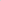 aZhotovitel:4G Consite s.r.o.Adresa:                                                             Šlikova 406/29, 169 OO Praha 6	Zastoupený:	RNDr. Jiří Tomášek, jednatelV technických záležitostech je oprávněn jednat: RNDr. Jiří TomášekSpolečnost je zapsaná v obchodním rejstříku vedeném u MS v Praze, oddíl C, vložka 119684 (dále jen „zhotovitel”)Na základě výsledku výběrového řízení provedeného v souladu s příslušnými ustanoveními zákona č. 134/2016 Sb., o zadávání veřejných zakázek (dále jen „ZZVZ”) uzavírají smluvní strany tuto smlouvu o dílo a poskytování služeb na (dále jen „smlouva”).čl. l                                                 Účel a předmět smlouvy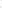 Účelem této smlouvy je úprava práv a povinností smluvních stran při realizaci veřejné zakázky malého rozsahu s názvem Komplexní pozemková úprava v k.ú. Skuhrov u Mělníka - inženýrsko geologický průzkum II. Inženýrsko geologický průzkum (dále jen IGP) bude prováděn na vybraných lokalitách výše uvedeného katastrálního území, kde vyhodnocení geologických a hydrogeologických poměrů bude podkladem pro zpracování dokumentace technického řešení (dále jen DTR) v rámci zpracování plánu společných zařízení při komplexní pozemkové úpravě v k.ú. Skuhrov u Mělníka.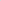 Předmětem této smlouvy je závazek zhotovitele provést v souladu s touto smlouvou a jejími přílohami pro objednatele dílo ve formě IGP včetně laboratorních zkoušek, které bude obsahovat: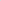 A. Identifikační údajeB. Popis stavby včetně objektůC. Rozbor dostupných podkladůD.  1. Popis geologických poměrů      2. Popis hydrogeologických poměrůE. Popis geologického profilu průzkumných sondF. Protokoly o laboratorních zkouškáchG. Závěrečná zpráva (včetně závěrů a doporučení)H. Mapové podklady (včetně popisu a umístění sond)     a. Podrobná situace (měřítko dle podkladů zadání)     b. Podélný profil (měřítko dle podkladů zadání)IGP bude proveden dle požadavků objednatele, uvedených v příloze č. 1 a č. 2 této smlouvy (dále jen „Dílo” nebo „Plnění”).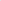 Podrobná specifikace Díla je obsažena v Příloze č. 1 této smlouvy, mapové podklady jsou přílohou č. 2.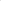 Zhotovitel prohlašuje, že je ke všem požadovaným činnostem odborně způsobilý a je držitelem všech potřebných oprávnění a autorizací v souladu s právními předpisy nebo si je sám na své náklady zajistí.Objednatel se zavazuje za provedení Díla zaplatit zhotoviteli odměnu vymezenou v Čl. VII této smlouvy.čl. llPodklady k provedení díla1 . Objednatel se zavazuje předat zhotoviteli bezodkladně po podpisu této smlouvy tyto podklady:  Základní mapu 1:5000 nebo 1:10 000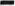 		Data výškopisu a polohopisu (zaměření skutečného stavu, ZABAGED, DMR )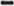 		Situaci předpokládaného umístění stavby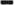 čl. lllDoba a místo plnění1 . Dílo vymezené v čl. l. této smlouvy a přílohou č. 1:Předpoklad zahájení:                                                   6.3.2018Dokončení a předání objednateli nejpozději do: 20.3.2018Zhotovitel se zavazuje započít s prováděním Díla do tří dnů po podpisu této smlouvy.Místem plnění je Česká republika, Okres Mělník, k.ú. Skuhrov u Mělníka, místem předání Díla je sídlo objednatele.čl. IVPovinnosti smluvních stran1 . Zhotovitel je povinen:při provádění díla postupovat s odbornou péčí s přihlédnutím k nejnovějším poznatkům v oboru;po ukončení provedení díla vrátit objednateli veškeré dokumenty, nosiče dat a jiné věci, které v souvislosti s poskytováním Plnění od objednatele obdržel, pokud nebyly určeny ke spotřebování při poskytnutí plnění;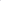 nepoškozovat při provádění díla zájmy objednatele a jednat tak, aby byla činností zhotovitele co nejméně narušena běžná činnost objednatele;v případě nutnosti součinnosti objednatele sdělit objednateli požadavek na tuto součinnost nejpozději 3 pracovní dny před poskytnutím této součinnosti;zajistit si podklady nad rámec čl. Il této smlouvy potřebné pro provedení Díla vlastními prostředky;nést až do okamžiku předání díla nebezpečí škody na zhotoveném díle,řídit se veškerými písemnými nebo ústními pokyny objednatele, pokud nejsou v rozporu se zněním smlouvy a příslušnými platnými právními předpisy.2. Objednatel je povinen:poskytnout zhotoviteli součinnost nezbytnou pro řádné poskytování Plnění;poskytnout zhotoviteli dokumenty a informace dle čl. Il této smlouvy nezbytné pro poskytování Plnění.Objednavatel je oprávněn kdykoliv za trvání této smlouvy zkontrolovat plnění předmětu díla, zhotovitel je povinen mu takovou kontrolu umožnit. Tyto kontrolní dny svolává objednatel po dohodě se zhotovitelem.čl. VPřevzetí Díla1 . Zhotovitel se zavazuje předat Dílo dle čl. I této smlouvy objednateli nejpozději do 20.3.2018. O akceptaci Díla bude vyhotoven předávací protokol, který bude podepsán oběma smluvními stranami.Objednatel je oprávněn předložit zhotoviteli své připomínky ke zhotovenému dílu, a to ve lhůtě 7 dnů od předání díla zhotovitelem objednateli. Pokud objednatel připomínky nepředloží, má se za to, že předané dílo akceptuje.Zhotovitel upraví dílo na základě případných připomínek objednatele a tuto druhou verzi díla v písemné i elektronické podobě předá objednateli nejpozději do 7 dnů od doručení připomínek objednatele.V případě, kdy druhá verze zhotoveného díla nesplňuje požadavky této smlouvy nebo do ní nebyly zapracovány připomínky objednatele, je objednatel do 3 pracovních dnů od předání druhé verze díla zhotovitelem povinen vyhotovit a zaslat zhotoviteli zjištěné nedostatky. Zhotovitel je povinen tyto nedostatky díla nebo jeho části napravit a předat dopracované dílo objednateli do 2 pracovních dnů. Pokud objednatel ve lhůtě 3 pracovních dnů od předání díla nezašle zhotoviteli rozdílový protokol, má se za to, že dílo nebo jeho část splňuje veškeré požadavky této smlouvy.5. Převzetí díla: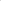 v případě, kdy předané dílo, splňuje požadavky této smlouvy a byly do díla zapracovány případné připomínky objednatele, je tímto dílo akceptováno a o akceptaci díla bude vyhotoven protokol o převzetí a předání díla potvrzující, že dílo odpovídá zadání této smlouvy a případným připomínkám, jež bude následně podepsán oběma smluvními stranami. Podpisem protokolu smluvními stranami dochází k převzetí díla objednatelem.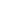 Objednatel je oprávněn v průběhu zpracování Díla zhotovitelem svolat kontrolní den. Zjistí-li objednatel, že zhotovitel při provádění díla provádí služby v rozporu s touto smlouvou, je zhotovitel povinen na základě písemné žádosti objednatele neprodleně zjednat nápravu. Nezjedná-li zhotovitel nápravu bez zbytečného odkladu, nejdéle však 1 0-ti pracovních dnů od doručení žádosti od objednatele o zjednání nápravy, považuje se toto prodlení za porušení Smlouvy ze strany zhotovitele.Zhotovitel předá dílo objednateli v počtu 3 paré v listinné formě a ve dvou vyhotoveních v digitální formě na paměťovém médiu (CD/DVD/flash disk), kde grafická část Díla bude odevzdána ve formátu pdf, textová část ve formátu doc nebo pdf a tabulková část ve formátech xls nebo pdf.Dílo bude předáno v sídle objednatele, kde jej převezme zástupce objednatele pro věci technické.O předání celého Díla bude vyhotoven protokol o převzetí a předání Díla potvrzující, že Dílo odpovídá zadání této smlouvy a případným připomínkám Objednatele, jež bude následně podepsán oběma smluvními stranami. Podpisem finálního protokolu smluvními stranami dochází k převzetí Díla.čl. VlVlastnické právo, právo užíváníV případě, že součástí nebo jedním z výstupů předmětu této smlouvy zhotovitele podle této smlouvy je poskytnutí movitých věcí, které se mají stát vlastnictvím objednatele, nabývá objednatel vlastnické právo k těmto věcem dnem jejich převzetí objednatelem podle Čl. V odst. 5 této smlouvy. Do nabytí vlastnického práva uděluje zhotovitel objednateli právo tyto věci užívat v rozsahu a způsobem, který vyplývá z účelu této smlouvy.V případě, že součástí plnění zhotovitele podle této smlouvy je plnění, které je považované ve smyslu zákona č. 121/2000 Sb., o právu autorském, o právech souvisejících s právem autorským a o změně některých zákonů (autorský zákon), ve znění pozdějších předpisů (dále jen „autorský zákon”) za autorské dílo (dále jen „autorské dílo”), uděluje zhotovitel objednateli oprávnění toto autorské dílo užívat za podmínek sjednaných v tomto Čl. Vl smlouvy a to od okamžiku převzetí součásti Plnění, která příslušné autorské dílo obsahuje objednatelem, do té doby je objednatel oprávněn autorské dílo užít v rozsahu a způsobem nezbytným k převzetí příslušné součásti Plnění.Objednatel je oprávněn od okamžiku účinnosti poskytnutí licence k autorskému dílu užívat toto autorské dílo v rozsahu, v jakém uzná za nezbytné, vhodné či přiměřené s ohledem na účel této smlouvy. Pro vyloučení pochybností to znamená, že objednatel je s ohledem na účel této smlouvy oprávněn užívat autorské dílo v neomezeném množstevním a územním rozsahu, a to všemi v úvahu přicházejícími způsoby a s časovým rozsahem omezeným pouze dobou trvání majetkových autorských práv k takovémuto autorskému dílu. Součástí licence je neomezené oprávnění objednatele provádět jakékoliv modifikace, úpravy, změny autorského díla a dle svého uvážení do něj zasahovat, zapracovávat do dalších autorských děl, zařazovat do databází apod., a to přímo nebo prostřednictvím třetích osob. Objednatel je bez potřeby jakéhokoliv dalšího svolení zhotovitele oprávněn udělit třetí osobě podlicenci k užití autorského díla nebo svoje oprávnění k užití autorského díla třetí osobě postoupit, avšak pouze za předpokladu, že tím bude docházet k užití autorského díla v souladu s účelem, pro který bylo autorské dílo vytvořeno. Licence k autorskému dílu je poskytována jako výhradní. Objednatel není povinen licenci využít.Udělení licence nelze ze strany zhotovitele vypovědět a její účinnost trvá i po skončení účinnosti této smlouvy, nedohodnou-li se smluvní strany výslovně jinak.Odměna za poskytnutí, zprostředkování nebo postoupení licence k autorskému dílu je zahrnuta v ceně za poskytnutí Plnění dle této smlouvy.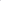  čl. VII    Cena1 . Zhotoviteli náleží za provedení díla odměna v následující výši:Celková cena za provedení Díla bez DPH 62 140,- KčDPH 13 049,40 KčCelková cena za provedení Díla vč. DPH 75 189,40 KčCena je stanovena jako nejvýše přípustná a nepřekročitelná s výjimkou zákonné změny výše sazby DPH, a zahrnuje veškeré náklady zhotovitele související s provedením díla, platná v nezměněné výši od data nabytí účinnosti smlouvy až do ukončení účinnosti smlouvy. V ceně jsou zahrnuty veškeré náklady poskytovatele související s komplexním zajištěním celého předmětu smlouvy.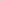 čl. VIIIPlatební podmínky a fakturaceObjednatel je povinen uhradit zhotoviteli cenu za provedení Díla jen po řádném předání a převzetí celého Díla dle Čl. V odst. této smlouvy, a to na základě daňového dokladu vystaveného zhotovitelem (dále jen „faktura”).Zhotovitel není oprávněn vystavit fakturu dříve, než objednatel převezme bezvadné a objednatelem odsouhlasené dílo, což bude doloženo protokolem o předání a převzetí díla podepsaného objednatelem i zhotovitelem.Faktura musí obsahovat veškeré náležitosti účetního dokladu stanovené v S 28 zákonač. 235/2004 Sb., o dani z přidané hodnoty, ve znění pozdějších předpisů. Nebude-li faktura obsahovat stanovené náležitosti, je objednatel oprávněn ji zhotoviteli vrátit k přepracování. V tomto případě neplatí původní lhůta splatnosti, ale lhůta splatnosti běží znovu ode dne doručení nově vystavené faktury.Faktura je splatná do 30 dnů po jejím obdržení objednatelem. Poslední daňový doklad v kalendářním roce musí být objednateli doručen nejpozději do 15. listopadu příslušného roku. 5. Objednatel neposkytne zhotoviteli zálohy.Platby peněžitých částek se provádí bankovním převodem na účet druhé smluvní strany uvedený ve faktuře. Peněžitá částka se považuje za zaplacenou okamžikem jejího odepsání z účtu odesílatele ve prospěch účtu příjemce.Zhotovitel, tímto bere na vědomí, že objednatel je organizační složkou státu a jeho stav účtu závisí na převodu finančních prostředků ze státního rozpočtu. Zhotovitel souhlasí s tím, že v případě nedostatku finančních prostředků na účtu objednatele, dojde k zaplacení faktury po obdržení potřebných finančních prostředků a že časová prodleva z těchto důvodů nebude započítána do doby splatnosti uvedené na faktuře a nelze z těchto důvodů vůči objednateli uplatňovat žádné sankce. Objednatel se zavazuje, že v případě, že tato skutečnost nastane, oznámí ji neprodleně a to písemně zhotoviteli nejpozději do 5 pracovních dní před původním termínem splatnosti faktury.Zhotovitel je podle ustanovení S 2 písm. e) zákona č. 320/2001 Sb., o finanční kontrole ve veřejné správě a o změně některých zákonů (zákon o finanční kontrole), ve znění pozdějších předpisů, osobou povinnou spolupůsobit při výkonu finanční kontroly prováděné v souvislosti s úhradou služeb z veřejných výdajů.čl. IXZáruční podmínky, vady Díla1 . Zhotovitel poskytuje záruku, že každá část Díla a Dílo jako celek mají ke dni jejich převzetí dle ČI. V odst. 1 a dále po dobu 36 měsíců od převzetí Díla vlastnosti stanovené v této smlouvě a jsou úplné. Po dobu záruční lhůty má objednatel právo požadovat bezplatné odstranění vad. Reklamací vad se záruční doba přerušuje a po odstranění vad pokračuje záruční lhůta dále.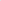 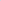 Dílo má vady, pokud neodpovídá kvalitou či rozsahem podmínkám stanoveným v této smlouvě, případně požadavkům obecně závazných norem.Případné vady Díla oznámí objednatel zhotoviteli doporučeným dopisem, ve kterém vady popíše a určí lhůtu, do které zhotovitel vady odstraní. Dílo a jeho část má vady, pokud neodpovídá (kvalitou či rozsahem) předmětu a účelu uvedenému ve smlouvě nebo požadavkům obecně závazných právních předpisů. Odstranění vad provede zhotovitel na svůj náklad nejpozději do 14 pracovních dnů od obdržení písemné reklamace.Převezme-li objednatel dílo se skrytou vadou, kterou nebylo možno zjistit v průběhu předání díla ani při správním řízení, má právo na odstranění vad ve stanovené lhůtě určené objednatelem.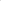 Smluvní strany se dohodly, že odpovědnost za vady se řídí obecnou právní úpravou podle NOZ s výjimkou předchozích odstavců tohoto článku.čl. XSmluvní pokuty, náhrada škody1 . Pokud zhotovitel nedodá objednateli první část Díla ve lhůtě vymezené v Čl. V odst. 1. této smlouvy, uhradí objednateli smluvní pokutu ve výši 0,2 % z celkové ceny Díla bez DPH.Pokud zhotovitel nedodá objednateli ve lhůtě vymezené v Čl. V odst. 1 této smlouvy Dílo splňující požadavky této smlouvy pro jeho řádné převzetí objednatelem, uhradí objednateli smluvní pokutu ve výši 0,2 % z celkové ceny Díla bez DPH za každý i jen započatý den prodlení.Pokud objednatel neuhradí zhotoviteli fakturu ve lhůtě stanovené v Čl. VIII odst. 3 této smlouvy, uhradí zhotoviteli smluvní pokutu ve výši 0,02% z dlužné částky za každý i jen započatý den prodlení.Za každé jednotlivé porušení povinnosti dle Čl. XII odst. 1. je zhotovitel povinen uhradit objednateli smluvní pokutu ve výši 10 000,- Kč.Smluvní pokuty jsou splatné 30. den ode dne doručení písemné výzvy oprávněné smluvní strany k jejich úhradě povinnou smluvní stranou, není-li ve výzvě uvedena lhůta delší.Zhotovitel souhlasí, aby objednatel každou byt' i nesplatnou smluvní pokutu nebo náhradu škody, na níž mu vznikne nárok, v plné výši započetl vůči nároku zhotovitele na uhrazení faktury vystavené dle Čl. VIII této smlouvy.Zaplacení jakékoli smluvní pokuty se nedotýká práva smluvních stran na náhradu škody v plné výši a nezbavuje povinnou stranu povinnosti splnit její závazky vyplývající z této smlouvy.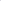 Bude-li ze strany zhotovitele porušena právní povinnost, která je stanovena předpisy nebo touto smlouvou, a objednatel učiní nebo opomene či nebude moci učinit pro porušení takové povinnosti následné činnosti, v jejichž důsledku bude sankcionován ze strany orgánů veřejné správy, je příslušný zhotovitel povinen tuto částku jako vzniklou škodu objednateli nahradit, pokud nebyla způsobena zcela či zčásti v důsledku jednání či opomenutí objednatele nebo pokud na možné porušení předpisů zhotovitel objednatele předem neupozornil.čl. XIVýpověď a odstoupení od smlouvy1 . Objednatel je oprávněn bez jakýchkoli sankcí odstoupit od této smlouvy v případě, žezhotovitel je po více než 40 dní v prodlení s dodáním Díla splňujícího požadavky této smlouvy pro jeho řádné převzetí objednatelem dle Čl. V odst. 5 ve lhůtě vymezené v čl. V odst. 1;zhotovitel neodstranil vady Díla ve lhůtě stanovené podle článku Čl. IX odst. 3;zhotovitel porušil povinnost mlčenlivosti dle Čl. XII odst. 1; nebozhotovitel poruší tuto smlouvu jiným podstatným způsobem.Vůči majetku zhotovitele probíhá insolvenční řízení, v němž bylo vydáno rozhodnutí o úpadkuObjednatel je také oprávněn bez jakýchkoliv sankcí nebo odpovědnosti vůči zhotoviteli odstoupit od této smlouvy, nebude-li schválena nebo bude-li odebrána částka ze státního rozpočtu, či z jiných zdrojů (např. z EU), která byla určena k úhradě za plnění této smlouvy.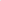 Zhotovitel není oprávněn tuto smlouvu vypovědět.Pokud odstoupí od této smlouvy objednatel z důvodů uvedených v tomto článku, smluvní strany sepíší protokol o stavu prováděného díla ke dni odstoupení od této smlouvy. Protokol musí obsahovat zejména soupis veškerých uskutečněných prací a dodávek ke dni odstoupení od této smlouvy. Závěrem protokolu smluvní strany uvedou finanční hodnotu dosud provedeného díla.Odstoupení od této smlouvy bude oznámeno písemně prostřednictvím datové schránky, případně formou doporučeného dopisu s doručenkou. Účinky odstoupení od této smlouvy nastávají dnem doručení oznámení o odstoupení druhé smluvní straně.Odstoupením od této smlouvy nejsou dotčena práva smluvních stran na úhradu splatné smluvní pokuty a případnou náhradu škody.Do doby vyčíslení oprávněných nároků smluvních stran a do doby dohody o vzájemném vyrovnání těchto nároků, je objednatel oprávněn zadržet veškeré fakturované a splatné platby zhotoviteli.Ve vztahu k Dílu je objednatel oprávněn vypovědět tuto smlouvu bez jakýchkoli sankcí, a to s jednoměsíční výpovědní lhůtou, jež počíná běžet prvního dne měsíce následujícího po doručení výpovědi zhotoviteli.Je-li závazek vypovězen, zaniká uplynutím výpovědní doby.čl. XIIOstatní ujednání1 . Zhotovitel se zavazuje udržovat veškeré informace zjištěné při plnění této smlouvy v tajnosti a nezpřístupnit tyto informace žádné třetí osobě.Zhotovitel je podle ustanovení S 2 písm. e) zákona č. 320/2001 Sb., o finanční kontrole ve veřejné správě a o změně některých zákonů, ve znění pozdějších předpisů, osobou povinnou spolupůsobit při výkonu finanční kontroly prováděné v souvislosti s úhradou zboží nebo služeb z veřejných výdajů.Zhotovitel tímto prohlašuje, že je držitelem veškerých povolení a oprávnění, umožňujících mu provést Dílo dle smlouvy.Zhotovitel prohlašuje, že v době uzavření smlouvy není v likvidaci a není vůči němu vedeno řízení dle zákona č. 182/2006 Sb., o úpadku a způsobech jeho řešení (insolvenční zákon), ve znění pozdějších předpisů a zavazuje se objednatele bezodkladně informovat o všech skutečnostech o hrozícím úpadku, popř. o prohlášení úpadku jeho společnosti.Tato Smlouva představuje úplnou dohodu smluvních stran o předmětu této smlouvy a nahrazují se jí veškerá písemná a ústní ujednání smluvních stran o předmětu této Smlouvy 6. Objednatel může provést u zhotovitele kontrolu plnění smlouvy.Zhotovitel prohlašuje, že ke dni podpisu této smlouvy má uzavřenou pojistnou smlouvu, jejímž předmětem je pojištění odpovědnosti za škodu způsobenou dodavatelem třetí osobě v souvislosti s výkonem jeho činnosti, ve výši nejméně 0,5 mil. Kč. Zhotovitel se zavazuje, že po celou dobu trvání této smlouvy bude pojištěn ve smyslu tohoto ustanovení a že nedojde ke snížení pojistného plnění pod částku uvedenou v předchozí větě. Při podpisu této smlouvy zhotovitel předloží objednateli ověřenou kopii této smlouvy.Na žádost objednatele je zhotovitel povinen kdykoliv později předložit uspokojivé doklady o tom, že pojistné smlouvy uzavřené zhotovitelem jsou a zůstávají v platnosti a účinnosti po celou dobu trvání této smlouvy a záruční doby z ní vyplývající.čl. XIIIZávěrečná ustanoveníSmlouva nabývá platnosti dnem podpisu smluvních stran a účinnosti uveřejněním v registru smluv.Vyskytnou-li se události, které jedné nebo oběma smluvním stranám částečně nebo úplně znemožní plnění jejich povinností podle této smlouvy, jsou povinni se o tomto bez zbytečného odkladu informovat a společně podniknout kroky k jejich překonání. Nesplnění této povinnosti zakládá právo na náhradu škody pro stranu, která se porušení smlouvy v tomto bodě nedopustila.Stane-li se některé ustanovení této smlouvy neplatné či neúčinné, nedotýká se to ostatních ustanovení této smlouvy, která zůstávají platná a účinná. Smluvní strany se v tomto případě zavazují dohodou nahradit ustanovení neplatné/neúčinné novým ustanovením platným/účinným, které nejlépe odpovídá původně zamýšlenému ekonomickému účelu ustanovení neplatného/neúčinného. Do té doby platí odpovídající úprava obecně závazných právních předpisů České republiky.Veškeré změny a doplňky budou uskutečněny po vzájemné dohodě smluvních stran formou písemných dodatků, podepsaných oprávněnými zástupci obou smluvních stran.Vztahy mezi smluvními stranami výslovně neupravené touto smlouvou se řídí obecně závaznými právními předpisy, zejména NOZ, na čemž se obě smluvní strany dohodly.Ukončením účinnosti této smlouvy nejsou dotčena ustanovení o ochraně informací, licenční ustanovení ani další ustanovení a nároky z jejichž povahy vyplývá, že mají trvat i po zániku účinnosti této smlouvy.Smlouva je vyhotovena ve čtyřech stejnopisech, z toho ve dvou vyhotoveních pro objednatele a ve dvou vyhotoveních pro zhotovitele, z nichž každý má povahu originálu.Smluvní strany prohlašují, že si tuto smlouvu přečetli a že souhlasí s jejím obsahem, dále prohlašují, že tato smlouva nebyla sepsána v tísni ani za nápadně nevýhodných podmínek.Nedílnou součástí této smlouvy jsou následující přílohyPříloha č. 1: Požadavky na provedení IGPPříloha č. 2: MapaV Mělníku dne 5.3.2018	               Objednatel:	                                                     	Zhotovitel:      …………………………………………                                         ……………………………………        Ing. Oldřich Smolík 	           RNDr. Jiří Tomášek       vedoucí Pobočky Mělník                                                            jednatel         Státní pozemkový úřad                                                   4G Consite s.r.o.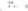 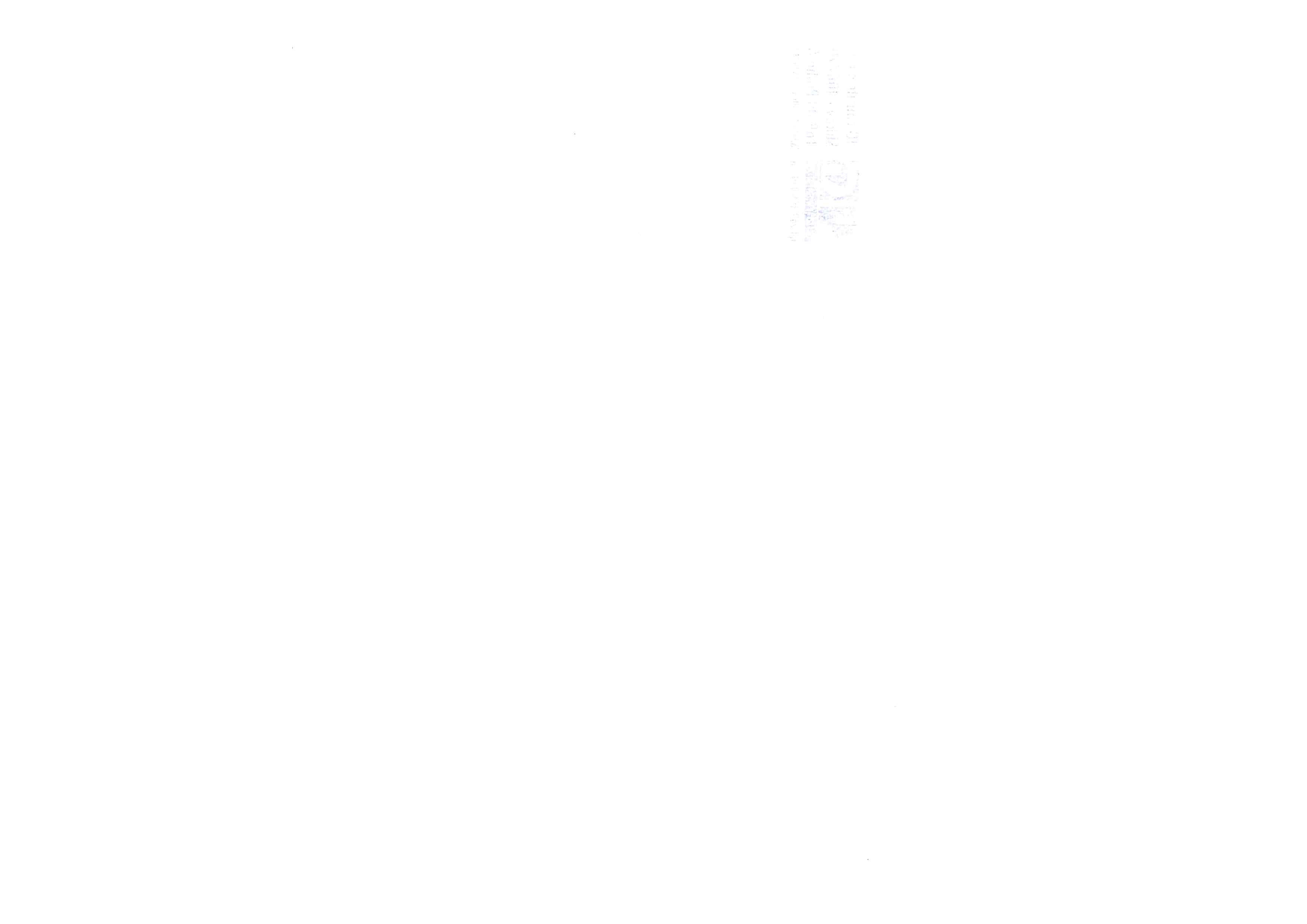 Komplexní pozemková úprava v k.ú. Skuhrov u Mělníka — inženýrsko geologický průzkum IIPožadavky na provedení inženýrsko geologického průzkumuPrůzkumné práce pro polní cesty budou provedeny v následujícím rozsahu technických prací:Polní cesta HCI- sondy 1, 2, 3 a 8 vždy do hloubky minimálně 1,5 m. V sondách 1, 2 a 8 budou provedeny nálevové zkoušky pro odvození koeficientu vsaku dle ČSN 75 9010.Polní cesta HC2- sondy 6 a 7 budou vždy do hloubky minimálně 1 m. V sondě 7 bude provedena nálevová zkouška pro odvození koeficientu vsaku dle ČSN 75 9010.Polní cesta HC3- sondy 2 a 4 vždy do hloubky minimálně 1,5 m. V sondě 4 bude provedena nálevová zkouška pro odvození koeficientu vsaku dle ČSN 75 9010.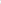 Průzkumné práce v místě budoucího poldru:V místě budoucího poldru bude provedena sonda 5 a to do hloubky 5 m pro provedení nálevové zkoušky a pro odběr vzorků zemin a hornin.Všechny sondy budou využity pro odběry vzorků a posouzení vhodnosti zemin do aktivní zóny a následně pro doporučení pro výstavbu ve smyslu ČSN 73 6133. Pokud bude zastižena hladina podzemní vody, budou odebrány u každé polní cesty vzorky na stanovení agresivity na beton a ocelové konstrukce podle ČSN EN 206.Požadavky na laboratorní zkoušky:Z každé sondy bude odebrán jeden vzorek na stanovení klasifikace dle ČSN 73 6133 a jeden vzorek charakteristické zeminy na stanovení zhutnitelnosti dle PS (Proctor standard).Požadavky na vyhodnocení:Shromáždění co nejúplnějších údajů o inženýrskogeologických a hydrogeologických poměrech v trase a dotčeném okolí trasy a poldru.Podrobné stanovení základových poměrů pro založení objektů včetně ověřených geomechanických vlastností podloží.Doplnění údajů o technologických vlastnostech zemin a hornin v trase, kterou je možno využít jako sypaninu (dle ČSN 736133), případně jako konstrukční materiál do vozovky nebo hráze poldru.Doplnění a upřesnění údajů o režimu podzemní vody v trase, případně navržení opatření ke snížení hladiny podzemní vody, stanovení vlivu kapilární vzlínavosti na vodní režim vozovky, zejména u navrženého suchého poldru (sonda č. 5) a v místě zasakovacího příkopu (sonda č. 1).V hydrogeologické části průzkumu by měli být stanoveny:Vydatnost přítoků podzemní vody do zářezůVliv stavby na hladinu, vydatnost a kvalitu stávajících zdrojů podzemní vody		Náhradní zdroje vod pro obyvatelstvo v případě jejich ovlivnění stavbou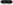 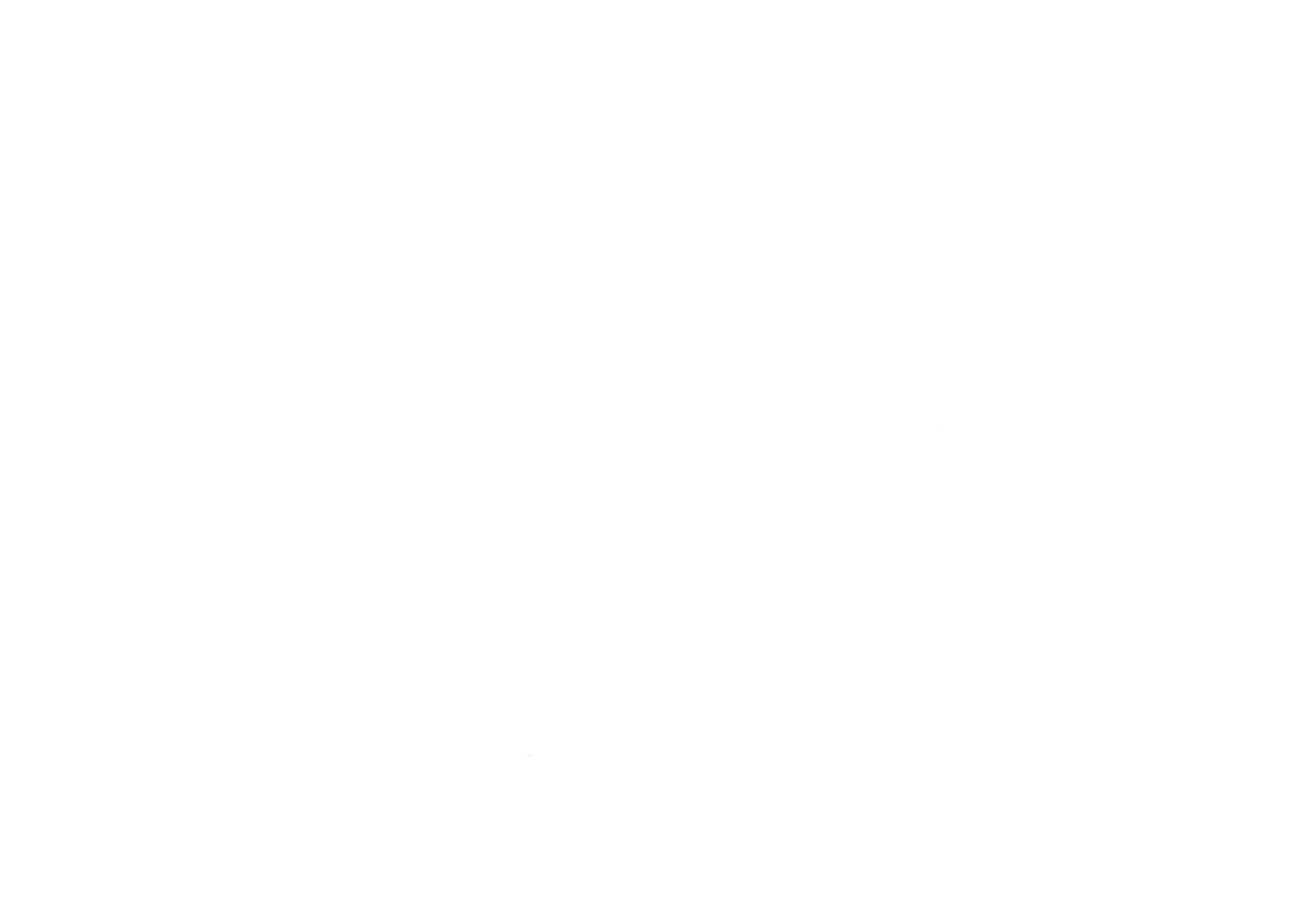 Příloha k zadání /GP, KOPÚ Skuhrov u MělníkaLEGENDA obvod pozemkové úpravy a obvod neřešených parcel	-2.52.OO	2.62. oo	linie BPEJ s kódy pro ocenění pozemků-elektrické vedení sdělovací vedení	vodovod	Skuhri..plynovod2.62. oo	O 1-8 (8 sond /GP)	.ú. Velký Borekk.ú. Mělníkk.ú. Skuhrov u Mělníka1.31.01	prös!O	ok.ú. Malý Újezdf. 19.51t. '9.01k.u. Měl 'kI.22. tZdborr u Kel1.22. /0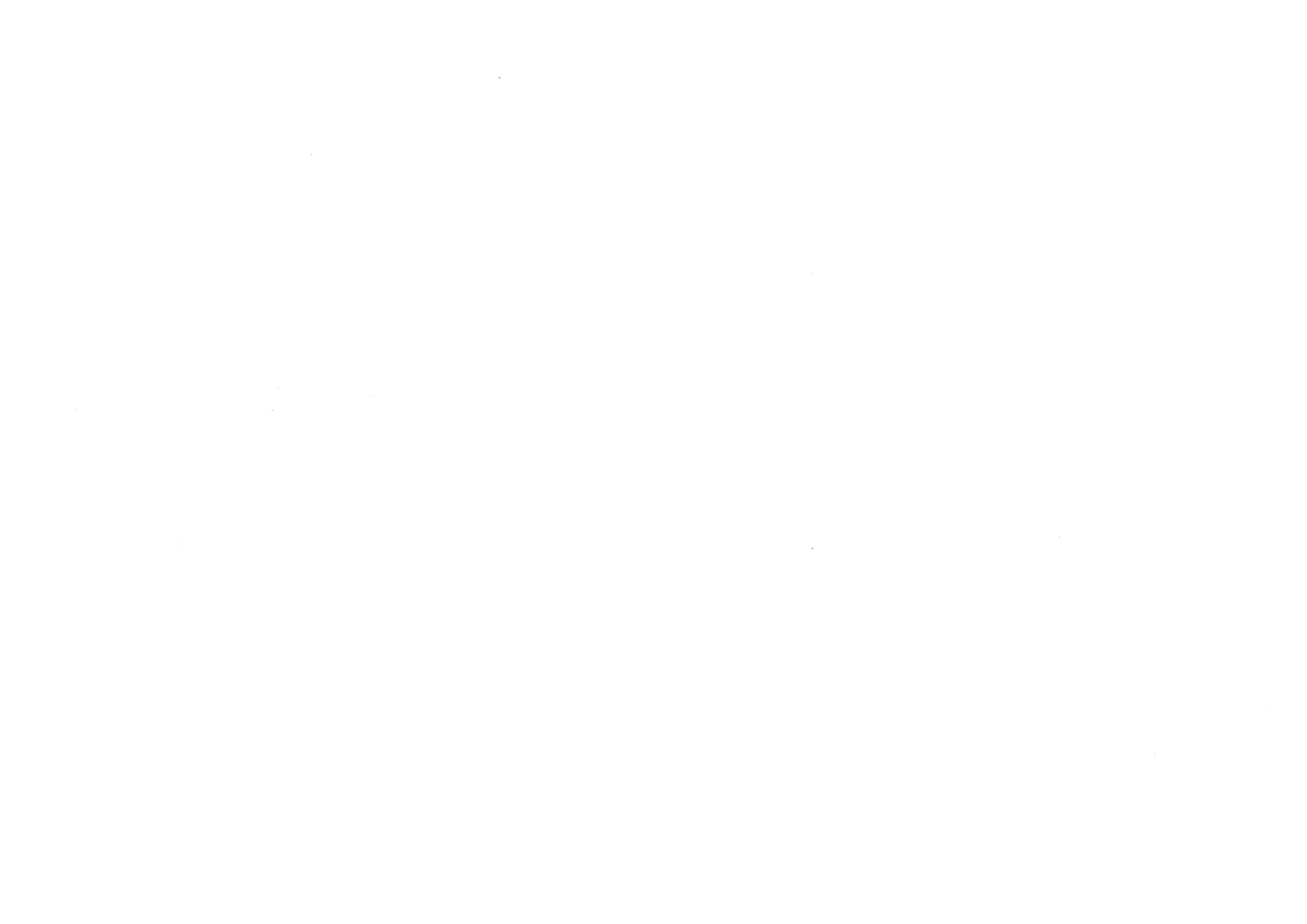 Adresa:Bezručova 109, 276 01 MělníkTel..xxxxxE-mail:xxxxxID DS:xxxxxBankovní spojení:xxxxxČíslo účtu.xxxxxIČO:xxxxxDIČ: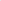 xxxxxTel./fax: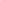   xxxxxE-mail:  xxxxxbankovní spojení:xxxxx.číslo účtu:xxxxxIČO:  xxxxxDIČ:xxxxx